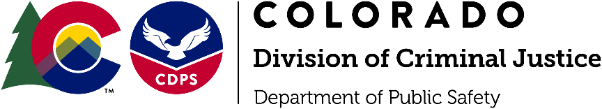            Secure Juvenile Detention Facility – Certification of Compliance with JJDPA/JJRATo ensure compliance with the Juvenile Justice and Delinquency Prevention Act (JJDPA) and Juvenile Justice Reform Act of 2018, the Division of Criminal Justice (DCJ) requests that a representative of your agency complete this form on an annual basis.  The period of time covered by this certification form is October 1, 2020 through September 30, 2021.  DCJ will send this certification form to you each year and the return submission of this form is mandatory.   Please submit your completed form to: cdps_dcj_oajjacompliance@state.co.us.Agency/Facility Name:	County:  	 Contact Person and Title:  		Contact Phone:	      Contact Email: ____________________________________________                                                         Agency Address:  		 The term, “secure detention facility’” means any public or private residential facility which, 	1.    includes construction fixtures designed to physically restrict the movements and activities of juveniles or other individuals 	       held in lawful custody in such facility, and 	2.    is used for the temporary placement of any juvenile who is accused having committed an offense or of any other individual 	       accused of having committed a criminal offense.  Facility Questions:Is this a residential facility, meaning that the facility has the proper means to provide food, sleeping and bathroom accommodations for juveniles if kept overnight, and has 24-hour adult oversight? _____ Yes   _____ No ____ Are the facility and grounds “secure”, meaning that there are construction features to physically restrict themovement and activities of persons in custody, such as locked rooms and buildings, fences, or otherarchitectural structures that would prohibit a juvenile from leaving the premise? _____ Yes   _____ NoWere any physical changes made to this facility, facilities moved, or a new facility added during this program period?  _____Yes   ______ No   If Yes, explain.  JJRA of 2018 Core Requirement - Deinstitutionalization of Status Offenders (DSO) …states that a juvenile shall not be placed in a secure detention facility of a secure correctional facility if,	(i) the juvenile is charged with or has committed an offense that would not be criminal if committed by an adult, excluding,		(I) a juvenile who is charge with or has committed a violation of section 922 (x)(2) It shall be unlawful for any person 		who is a juvenile to knowingly possess (A) a handgun or (B) ammunition that is suitable for use only in a handgun,		(II) a juvenile who is charged with or has committed a violation of a valid court order (VCO), and		(III) a juvenile held in accordance with the Interstate Compact on Juveniles as enacted by the State; or	(ii)  the juvenile		(I) is not charged with any offense		(II)(aa) is an alien, or (bb) is alleged to be dependent, neglected, or abused, shall not be placed in 	secure 				detention or correctional facilities.       	During the past year:Were any accused status offenders (excluding juveniles under an Interstate Compact agreement or who have committed a violation of a VCO) detained or confined at this facility for over 24 hours prior to or immediately following an initial court   appearance, excluding weekends and holidays? _____Yes  _____ No    If Yes, please explain.	  2.  Were any accused juvenile delinquents held for over 48 hours prior to or immediately following an initial court appearance, 	        excluding weekends and holidays? _____ Yes _____ No    If yes, please explain.	3.  Were any status offenders picked up on a warrant for violating a Valid Court Order (VCO) detained or confined for:		 	            a. over 24 hours, excluding weekends and holidays, before the appropriate public agency was notified that the juvenile	     was being held in custody for violating a valid court order, and/or without an authorized representative conducting an 	interview, in person, with the juvenile _____ Yes _____ No; 	           b. over 48 hours, excluding weekends and holidays, before appearing before the court for a determination of the          	findings, and possible written order for placement at a secure juvenile detention for violating the VCO?                       	_____ Yes _____ No.4.  Were any individuals not charged with any offense (non-offenders) detained or confined for any period-of-time at 	          	         this detention facility? _______Yes   _____ No     If Yes, please explain.	JJRA of 2018 Core Requirement - Sight and Sound Separation:  Separation between juveniles and adult inmates (including   trustees) in secure settings must be maintained so that there can be no sustained sight or sound contact between juveniles             and incarcerated adults or trustees. Separation can be achieved through the architectural build of the facility, physical structure and/or through time-phasing of common-use non-residential areas.  1.  Sight Separation. Were there any incidents during this past program year where there was visual contact between a juvenile     and adult inmate or trustee? ______Yes   ______ No __  2.  Sound Separation.  Were there any incidents this past program year where there was verbal contact between a juvenile and an adult inmate or trustee?  _____ Yes   _____ No	___	_____I attest that ALL breaches of sight and sound separation between juveniles and adult inmates or trustees were, and 	will be, reported, when it occurs, to the JJDPA Compliance Monitor at DCJ.  CERTIFICATION: This form must be signed by the appointed authority and in signing this form, he or she is certifying the accuracy of the information provided and that the information is understood._______________________________________   ____________________________________     ________________Signing Authority’s Name			         Signature				              Date									Revised 10/01/2021